   Name:_________________________________________ Period: _______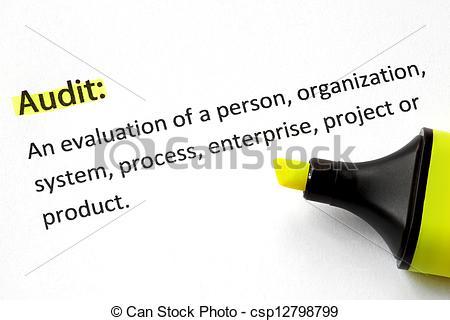 AuditWhat is "working" for you? Elaborate on your progression and what things (can be activities in class or in life) are helping you to grow as a writer, reader, person, thinker, etc. What is NOT “working" for you? How would you rate your work habits?  Are you working at the top of your intelligence? Explain. Wish for yourself.  What do you want to do for yourself going forward as a writer, reader, presenter, and group-mate? How can I, as your teacher, help you?Name:_________________________________________ Period: _______AuditWhat is "working" for you? Elaborate on your progression and what things (can be activities in class or in life) are helping you to grow as a writer, reader, person, thinker, etc. What is NOT “working" for you? How would you rate your work habits?  Are you working at the top of your intelligence? Explain. Wish for yourself.  What do you want to do for yourself going forward as a writer, reader, presenter, and group-mate? How can I, as your teacher, help you?